Conseil Municipal								Page n°130Séance du 13/09/2022								Le Maire,										D. BAUDOUINOrdre du jour Adoption du Procès-Verbal du Conseil Municipal du 19 juillet 2022Points à délibérer :Conseil Municipal								Page n°131Séance du 13/09/2022								Le Maire,										D. BAUDOUINMonsieur BAUDOUIN ouvre la séance à 18h45 avec 9 voix. Il propose l’adoption du Procès-Verbal du Conseil Municipal du 19 juillet 2022. Adopté à l’unanimité.Délibération n°2022/43 : Demande d’adhésion de la Commune de Lorry-Mardigny à Metz-MétropoleLe Conseil Municipal,Vu le Code Général des Collectivités Territoriales, Vu la délibération du Conseil métropolitain en date du 30 mai approuvant la demande d’adhésion de la Commune de Lorry-Mardigny à Metz Métropole,Vu l’étude d’impact présentant une estimation des incidences de l’opération sur les ressources et les charges ainsi que sur le personnel de la Commune de Lorry-Mardigny et des Etablissements Publics de Coopération Intercommunale concernés, Vu la notification par courrier de Monsieur le Président de Metz Métropole en date du 21 juin 2022, CONSIDERANT que la demande d’adhésion de la Commune de Lorry-Mardigny à Metz Métropole est subordonnée à l’accord du Conseil Municipal dans les conditions de création de l’établissement, PREND ACTE de l’étude d’impact,Le Conseil Municipal, après en avoir délibéré,Adopté par 9 voix pour, 0 contre et 0 abstention.APPROUVE la demande d’adhésion de la Commune de Lorry-Mardigny à Metz Métropole.Conseil Municipal								Page n°132Séance du 13/09/2022								Le Maire,										D. BAUDOUINDélibération n°2022/44 : RECENSEMENT DE LA POPULATION – DESIGNATION D’UN COORDONNATEUR ET D’UN AGENT RECENSEURMonsieur le Maire informe le Conseil Municipal qu’un recensement de la population aura lieu du 19 janvier 2023 au 18 février 2023, le dernier recensement ayant eu lieu en 2017. Il appartient à la commune, afin de préparer l’enquête de recensement pour 2023, de nommer un coordonnateur communal et un agent recenseur.Le Conseil Municipal, après en avoir délibéré, à l’unanimité, décide :1° Pour le coordonnateur communal de confier cette mission de coordinatrice à Madame Caroline LEROY née KOEHLER, actuellement employée par la commune en qualité de secrétaire de mairie à temps complet.2° Pour l’agent recenseur de confier cette mission d’agent recenseur à Maxime HELT actuellement employé par la commune en qualité d’Agent Technique et à Michèle LEONARD (habitante de Sainte-Ruffine).Le Conseil Municipal, après en avoir délibéré à l’unanimité,Adopté par 9 voix pour, 0 contre et 0 abstention.APPROUVE cette décision.Conseil Municipal								Page n°133Séance du 13/09/2022								Le Maire,										D. BAUDOUINDélibération n°2022/45 : APPROBATION ATTRIBUTION D’UN FONDS DE CONCOURS METROPOLITAIN : PORTAIL MAIRIEL’article L.5214-16 V du Code Général des Collectivités Territoriales prévoit que des fonds de concours peuvent être versés entre un EPCI et ses communes membres, après accords concordants exprimés à la majorité simple du conseil métropolitain et des conseils municipaux concernés. Par délibération du 27 juin 2022, le conseil métropolitain a approuvé l’attribution d’un fonds de concours pour le projet de construction d’un portail pour la Mairie de Sainte-Ruffine, pour un montant de 12.000 euros.Le Conseil Municipal, après en avoir délibéré,ACCEPTE l’attribution d’un fonds de concours pour le projet de construction d’un portail pour la Mairie de Sainte-Ruffine, pour un montant de 12.000 euros.ACCEPTE le règlement d’attribution et de gestion des Fonds de concours adopté par la Métropole.AUTORISE Monsieur Baudoüin, Maire de Sainte-Ruffine à signer tout document afférent à l’opération et au fonds de concours.Adopté par 9 voix pour, 0 contre et 0 abstention.POINTS DIVERS :M. le Maire demande au Conseil Municipal s’il est d’accord pour ajouter un point supplémentaire : signature du contrat ADT (Atelier des Talents) 
Recrutement stagiaire cantine + périscolaireLa séance est clôturée à 19h50Conseil Municipal								Page n°134Séance du 13/09/2022								Le Maire,										D. BAUDOUINRécapitulatifs des points délibérés :Commune deSainte-Ruffine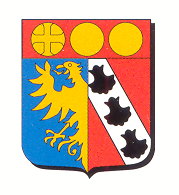 REPUBLIQUE FRANÇAISE-Département de la MoselleNombre de membres du Conseil Municipal :Elus : 15En exercice : 15Présents : 9Pouvoirs : 4Absents : 6Convoqués le :8 septembre 2022Procès-Verbal du conseil municipalSéance du 13 09 2022 à 18h30Le Conseil Municipal, légalement convoqué le 13 septembre 2022, s’est réuni à la Mairie sous la Présidence de Monsieur BAUDOÜIN Daniel, Maire.Etaient présents : Monsieur BAUDOUIN Daniel, Maire.Madame HAHN Sylvie et Monsieur BOTELLA Gérard, Adjoints au Maire.Mesdames COUPPEY Annick, DOGNY Manon, LAMISSE Véronique, RIPPLINGER Valérie, Messieurs MONCHAMPS Hugues, JOYEUX Jean-Pierre, Conseillers Municipaux.Etaient absents excusés : Mesdames DAMOISELET Fabienne, GRENOUILLET Laurence, Messieurs BARTHELEMY Jean-Baptiste, CARL Christophe, HOELTZEL Patrick et SCHNEIDER Roland Pouvoirs : Madame DAMOISELET Fabienne donne pouvoir à Madame RIPPLINGER Valérie, Monsieur BARTHELEMY Jean-Baptiste donne pouvoir à Monsieur MONCHAMPS Hugues, Monsieur HOETZEL donne pouvoir à Madame DOGNY Manon, Monsieur SCHNEIDER Roland donne pouvoir à Monsieur BOTELLA Gérard.Secrétaire de séance : Madame ARDUINI Sylvie.dd1 – DCM 2022/43 : Demande d’adhésion de la Commune de Lorry-Mardigny à Metz-Métropole2 – DCM 2022/44 : Recensement de la population : désignation d’un coordonnateur et d’un agent recenseur3- DCM 2022/45 : Approbation de l’attribution d’un fonds de concours métropolitain : portail MairiePoints diversM. le Maire demande au Conseil Municipal s’il est d’accord pour ajouter un point supplémentaire : signature du contrat ADT (Atelier des Talents) Recrutement stagiaire cantine + périscolaire1 – DCM 2022/43 : Demande d’adhésion de la Commune de Lorry-Mardigny à Metz-Métropole2 – DCM 2022/44 : Recensement de la population : désignation d’un coordonnateur et d’un agent recenseur3- DCM 2022/45 : Approbation de l’attribution d’un fonds de concours métropolitain : portail MairiePoints divers :M. le Maire demande au Conseil Municipal s’il est d’accord pour ajouter un point supplémentaire : signature du contrat ADT (Atelier des Talents)Recrutement stagiaire cantine + périscolaire